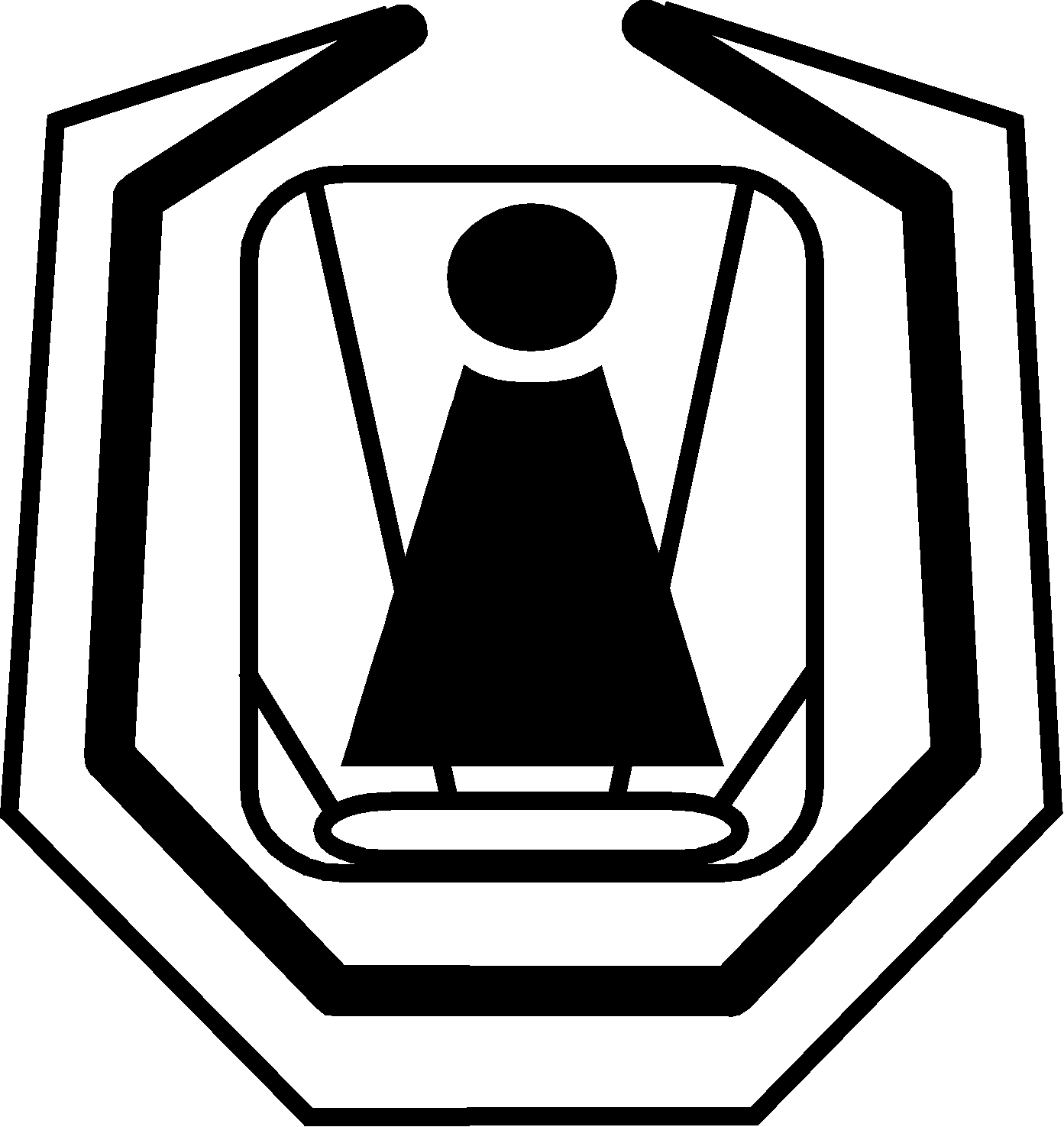 INSTITUT ZA NEONATOLOGIJUBEOGRAD, Ul. kralja Milutina br.50Telefoni:  Direktor Instituta        3615-049Pomoćnik direktora    3615-046Fax: 3619-045  -  E-mail: office@neonatologija.rsBroj: 539/3Datum: 05.03.2014.KONKURSNA DOKUMENTACIJA  Za javnu nabavku LEKOVApregovarački postupak bez objavljivanja poziva za dostavljanje ponuda br. 5/2014 SADRŽAJ KONKURSNE DOKUMENTACIJEčlan 61. stav 3. Zakona o javnim nabavkama (»Sl. glasnik RS« br. 124/12 )  i član 2. Pravilnika o obaveznim elementima konkursne dokumentacije u postupcima javnih nabavki i načinu dokazivanja ispunjenosti uslova (»Sl. glasnik RS« br. 29/13)Opšti podaci o javnoj nabavciPodaci o predmetu javne nabavkeOpšti uslovi za učešće u postupku javne nabavke : vrsta, tehničke karakteristike (specifikacije), kvalitet, količina i opis dobara, način sprovođenja kontrole i obezbeđivanje garancije kvaliteta, rok isporuke, mesto isporukeObavezni uslovi za učešće u postupku javne nabavke iz čl.75. Zakona o javnim nabavkama i uputstvo kako se dokazuje ispunjenost tih uslovaDodatni uslovi za učešće u postupku javne nabavke iz čl.76. Zakona o javnim nabavkamai uputstvo kako se dokazuje ispunjenost tih uslovaUputstvo ponuđačima kako da sačine ponuduOBRAZAC  1  -  Obrazac ponudeOBRAZAC  2  -  Obrazac strukture ponuđene cene sa uputstvom kako da se popuniOBRAZAC  3  -  Obrazac izjave o nezavisnoj ponudiOBRAZAC  4 –  Izjava ponuđača o dostavljanju BLANKO MENICE za dobro izvršenje posla prilikom zaključenja ugovora, potpisanu i overenuOBRAZAC  5  -  Obrazac izjave proizvođača, odnosno nosioca dozvole za promet da ponuđač može da učestvuje na tenderu za LEKOVE  iz njihove proizvodnje, odnosno za proizvode za koje su nosioci dozvole za prometOBRAZAC  6  -  Obrazac ponude za prvi krug pregovaranjaOPŠTI PODACI O JAVNOJ NABAVCI (1) naziv, adresa i internet stranica naručioca – Institut za neonatologiju, Beograd, Ul.kralja Milutina broj 50www.neonatologija.rs(2) vrsta postupka:  pregovarački postupak bez objavljivljivanja poziva za dostavljanje ponuda broj JN. 5/2014(3) predmet javne nabavke : javna nabavka dobara- sukcesivna nabavka lekova, u količini za dvanaest meseci meseci (4)  postupak se sprovodi radi zaključenja ugovora o javnoj nabavci,(5) nije u pitanju rezervisana javna nabavka,(6) ne sprovodi se elektronska licitacija,(7) kontakt : Mr ph Slađana Ratković Marković, načelnik Službe za medicinsko snabdevanje, telefon 011/3630102.PODACI O PREDMETU JAVNE NABAVKEopis predmeta nabavke, naziv i oznaka iz opšteg rečnika nabavke: javna nabavka dobara- sukcesivna nabavka lekova, u količini za dvanaest meseciFarmaceutski proizvodi - 33600000 (2) opis partije, ako je predmet javne nabavke oblikovan po partijama, naziv i oznaka iz opšteg rečnika nabavke – partije oblikovane prema specifikaciji u obrascu ponude(3) vrsta okvirnog sporazuma – ne zaključuje se okvirni sporazumOPŠTI USLOVI  za učešće u postupku javne nabavkePREDMET NABAVKE: LEKOVI oblikovani po partijama, tako da svaka partija predstavlja posebnu celinu. Podela po partijama u obrascu ponude.KOLIČINA: prema specifikaciji u obrascu ponude; CENA: fiksna do kraja ugovorenog perioda, sem u slučaju promene cene odlukom Vlade Republike Srbije.NAČIN PLAĆANJA: odloženo plaćanje, najmanje 120 dana od dana nastanka DPO i za taj rok dospeća bez obračuna kamate; ROK ISPORUKE: do 24 sata nakon narudžbenice od strane naručioca; DINAMIKA ISPORUKE: sukcesivno, isporuka jednom mesečno (1/12), u slučaju vanredne isporuke dogovor; MESTO ISPORUKE: Franko magacin naručioca Ul. kralja Milutina br. 50, Beograd; ROK VAŽENJA PONUDE: ne  može biti kraći od 90 dana od dana otvaranja ponudaKRITERIJUM ZA IZBOR PONUDE: svaka partija ocenjuje se pojedinačno po kriterijumu najniža ponuđena cena.POSTUPAK PREGOVARANJA: Postupak pregovaranja obaviće se istog dana, nakon otvaranja ponuda, u jednom krugu, gde će ovlašćeni predstavnici ponuđača u zatvorenim kovertama dostavljati svoje konačne ponude. Za postupak pregovaranja biće pozvani samo ponuđači čije ponude budu, nakon otvaranja ocenjene kao ispravne i odgovarajuće. Prvi krug pregovaranja će se obaviti u 10,30 časova. Elementi ugovora o kome će se pregovarati u ovom postupku je : CENA Način pregovaranja odnosi se na snižavanje cene ili davanje popusta u određenom procentu na cenu iz ponude.O postupku pregovaranja vodiće se zapisnik koji će predstavljati sastavni deo ugovora.OBAVEZNI  USLOVI  ZA  UČEŠĆEpo čl. 75. Zakona o javnim nabavkama(»Službeni glasnik RS«, br. 124/12)Ponuđač u postupku javne nabavke br. 5/2014  po članu 75.  Zakona o javnim nabavkama (»Službeni glasnik RS«, br. 124/2012) mora dokazati:1. da je registrovan kod nadležnog organa, odnosno upisan u odgovarajući registar; 	2. da on i njegov zakonski zastupnik nije osuđivan  za neko od krivičnih dela kao član organizovane kriminalne grupe, da nije osuđivan za krivična dela protiv privrede, krivična dela protiv životne sredine, krivično delo primanja ili davanja mita, krivično delo prevare;3. da mu nije izrečena mera zabrane obavljanja delatnosti koja je na snazi u vreme objavljivanja poziva za podnošenje ponuda;4. da je izmirio dospele poreze, doprinose  i druge javne dažbine u skladu sa propisima Republike Srbije ili strane države kada ima sedište na njenoj teritoriji;                                                                                                                                                                                                                                                                                                                  	5. da ima važeću dozvolu nadležnog organa za obavljanje delatnosti koja je predmet javne nabavke, a takva dozvola je predviđena posebnim propisom.UPUTSTVOo načinu kako se dokazuje ispunjenost OBAVEZNIH uslova iz    čl.75. Zakona o javnim nabavkama (»Službeni glasnik RS«, br. 124/2012)U skladu sa čl.77 stav 1. Zakona o javnim nabavkama i čl. 21  . Pravilnika o obaveznim elementima konkursne dokumentacije u postupcima javnih nabavki i načinu dokazivanja ispunjenosti uslova (»Sl. glasnik RS« br. 29/13) dostaviti sledeću dokumentaciju kao dokaz o ispunjavanju uslova iz člana 75. Zakona o javnim nabavkama i toDokazivanje ispunjenosti obaveznih uslova iz člana 75. Zakona za pravna lica kao ponuđačeIspunjenost obaveznih uslova za učešće u postupku javne nabavke, pravno lice kao ponuđač, dokazuje dostavljanjem sledećih dokaza:1) izvoda iz registra Agencije za privredne registre, odnosno izvoda iz registra nadležnog Privrednog suda. 2) izvoda iz kaznene evidencije, odnosno uverenja nadležnog suda i nadležne policijske uprave Ministarstva unutrašnjih poslova da ono i njegov zakonski zastupnik nije osuđivan za neko od krivičnih dela kao član organizovane kriminalne grupe, da nije osuđivan za neko od krivičnih dela protiv privrede, krivična dela protiv zaštite životne sredine, krivično delo primanja ili davanja mita, krivično delo prevare;3) potvrde privrednog i prekršajnog suda da mu nije izrečena mera zabrane obavljanja delatnosti, ili potvrde Agencije za privredne registre da kod ovog organa nije registrovano, da mu je kao privrednom društvu izrečena mera zabrane obavljanja delatnosti;4) uverenja Poreske uprave Ministarstva finansija i privrede da je izmirio dospele poreze i doprinose i uverenja nadležne lokalne samouprave da je izmirio obaveze po osnovu izvornih lokalnih javnih prihoda;5) važeće dozvole za obavljanje odgovarajuće delatnosti, izdate od strane nadležnog organa, ako je takva dozvola predviđena posebnim propisom.Dokaz iz stava 1. tač. 2), 3) i 4) ovog člana ne može biti stariji od dva meseca pre otvaranja ponuda, u skladu sa zakonom.Dokaz iz stava 1. tačka 3) ovog člana mora biti izdat nakon objavljivanja poziva za podnošenje ponuda, odnosno slanja poziva za podnošenje ponuda.2. Dokazivanje ispunjenosti obaveznih uslova iz člana 75. Zakona za preduzetnike kao ponuđačeIspunjenost obaveznih uslova za učešće u postupku javne nabavke, preduzetnik kao ponuđač, dokazuje dostavljanjem sledećih dokaza:1) izvoda iz registra Agencije za privredne registre, odnosno izvoda iz odgovarajućeg registra. 2) izvoda iz kaznene evidencije, odnosno uverenja nadležne policijske uprave Ministarstva unutrašnjih poslova da nije osuđivan za neko od krivičnih dela kao član organizovane kriminalne grupe, da nije osuđivan za krivična dela protiv privrede, krivična dela protiv zaštite životne sredine, krivično delo primanja ili davanja mita, krivično delo prevare;3) potvrde prekršajnog suda da mu nije izrečena mera zabrane obavljanja delatnosti ili potvrde Agencije za privredne registre da kod ovog organa nije registrovano, da mu je kao privrednom subjektu izrečena mera zabrane obavljanja delatnosti;4) uverenja Poreske uprave Ministarstva finansija i privrede da je izmirio dospele poreze i doprinose i uverenja nadležne uprave lokalne samouprave da je izmirio obaveze po osnovu izvornih lokalnih javnih prihoda;5) važeće dozvole a) za obavljanje odgovarajuće delatnosti, izdate od strane nadležnog organa (rešenje Ministarstva zdravlja Republike Srbije da ponuđač može da se bavi prometom medicinskim sredstvima na veliko shodno čl.72, a u vezi sa 69,71,74,76 stav 4 Zakona o lekovima i medicinskim sredstvima (“Sl.glasnik RS”, br.84/04) b) za promet ponuđenog sredstva izdatu od strane Agencije za lekove i medicinska sredstva SrbijeDokaz iz stava 1. tač. 2), 3) i 4) ovog člana ne može biti stariji od dva meseca pre otvaranja ponuda, odnosno u slučaju kvalifikacionog postupka pre ažuriranja liste, u skladu sa zakonom.Dokaz iz stava 1. tačka 3) ovog člana mora biti izdat nakon objavljivanja poziva za podnošenje ponuda, odnosno slanja poziva za podnošenje ponuda.	Dokazi o ispunjenosti uslova  mogu se dostavljati u neoverenim kopijama, a naručilac može pre donošenja odluke o dodeli ugovora, zahtevati od ponuđača, čija je ponuda na osnovu izveštaja komisije za javnu nabavku ocenjena kao najpovoljnija da dostavi original ili overenu kopiju svih ili pojedinih dokaza.	Ako ponuđač u ostavljenom, primerenom roku koji ne može biti kraći od pet dana, ne dostavi na uvid original ili overenu kopiju traženih dokaza, naručilac će njegovu ponudu odbiti kao neprihvatljivu. DODATNI USLOVI ZA  UČEŠĆEpo čl. 76. Zakona o javnim nabavkama (»Službeni glasnik RS«, br. 124/12)da ponuđač raspolaže dovoljnim finansijskim kapacitetomda ponuđač ima ovlašćenje proizvođača ili nosioca dozvole za promet UPUTSTVOo načinu kako se dokazuje ispunjenost DODATNIH uslova iz    čl.76. Zakona o javnim nabavkama (»Službeni glasnik RS«, br. 124/2012)U skladu sa čl.77 stav 2. Zakona o javnim nabavkama i čl. 24  . Pravilnika o obaveznim elementima konkursne dokumentacije u postupcima javnih nabavki i načinu dokazivanja ispunjenosti uslova (»Sl. glasnik RS« br. 29/13) dostaviti sledeću dokumentaciju kao dokaz o ispunjavanju uslova iz člana 76. Zakona o javnim nabavkama i to da ponuđač raspolaže dovoljnim finansijskim kapacitetom se dokazuje: bilansom stanja sa mišljenjem ovlašćenog revizora ili izvoda iz tog bilansa stanja za prethodne tri obračunske godine; Ukoliko ponuđač iskaže negativan poslovni rezultat u bilo kojoj od tri prethodne godine, smatraće se da je dostavljena ponuda neprihvatljiva.Ukoliko ponuđač u smislu člana 37. Zakona o računovodstvu i reviziji (Sl. Glasnik RS. Br.46/2006, 111/2009) nema obavezu da vrši reviziju finansijskih izveštaja, Bilans stanja  može dostavoti i bez mišljenja ovlašćenog revizora, uz dokaz da nema obavezu primene navedenog člana. U tom slučaju priložiti Potvrdu o registraciji redovnog godišnjeg finansijskog izveštaja APR-a za navedene godine. Ponuđač je dužan da dostavi ovlašćenje proizvođača ili nosioca dozvole za prometlekova kojim ga proizvođač ovlašćuje da može da učestvuje na tenderu, za ponudu lekova tog proizvođača ili nosioca dozvole za promet (tražiti konkretno za javnu nabavku lekova za Institut za neonatologiju. Navesti naziv Instituta u ovlašćenju).Dokazi o ispunjenosti uslova  mogu se dostavljati u neoverenim kopijama, a naručilac može pre donošenja odluke o dodeli ugovora, zahtevati od ponuđača, čija je ponuda na osnovu izveštaja komisije za javnu nabavku ocenjena kao najpovoljnija da dostavi original ili overenu kopiju svih ili pojedinih dokaza.	Ako ponuđač u ostavljenom, primerenom roku koji ne može biti kraći od pet dana, ne dostavi na uvid original ili overenu kopiju traženih dokaza, naručilac će njegovu ponudu odbiti kao neprihvatljivu. Na osnovu člana 61. st.4. tač. 1. Zakona o javnim nabavkama, („Sl. glasnik RS“, br. 124/12), a u vezi člana 8. Pravilnika o obaveznim elementima konkursne dokumentaciju u postupcima javnih nabavki i načinu dokazivanja ispunjenosti uslova (»Sl. glasnik RS”, br. 29/13), Institut za neonatologiju u Beogradu dajeUPUTSTVO  PONUĐAČIMA  KAKO  DA  SAČINE  PONUDUza javnu nabavku br. 5/2014	Uputstvo ponuđačima sadrži podatke o zahtevima naručioca u pogledu sadržine ponude, kao i uslove pod kojima se sprovodi postupak javne nabavke br. 5/2014, koji će se sprovesti u  pregovaračkom postupku bez objavljivanja poziva za podnošenje ponuda.1. JezikPonuda mora biti sastavljena na srpskom jeziku.2.Način na koji ponuda mora biti sastavljena, odnosno, popunjavanje obrazaca ponudePonuđač je dužan da po dobijanju konkursne dokumentacije Instituta za neonatologiju podnese ponudu u skladu sa zahtevom naručioca iskazanog u konkursnoj dokumentaciji i javnom pozivu. U prilogu konkursne dokumentacije nalaze se OPŠTI USLOVI ZA UČEŠĆE u pogledu predmeta nabavke, tehničke karakteristike (specifikacija), količine i opisa, načina sprovođenja kontrole i obezbeđivanja garancije kvaliteta, načina plaćanja, roka isporuke, mesto izvršenja i kriterijuma za izbor najpovoljnije ponude, sa zahtevom naručioca u odnosu na svaki od ovih elemenata, prema kojima treba dati ponudu.Ponuđač je dužan da podnese:dokaze o ispunjavanju obaveznih uslova za učešće u postupku, koji su navedeni u konkursnoj dokumentaciji u delu OBAVEZNI USLOVI ZA UČEŠĆE, određenih članom 77. Zakona o javnim nabavkamadokaze o ispunjavanju dodatnih uslova za učešće u postupku, koji su navedeni u konkursnoj dokumentaciji u delu DODATNI USLOVI ZA UČEŠĆE, određenih članom 77. Zakona o javnim nabavkamaOBRAZAC  1  -  Obrazac ponudeOBRAZAC  2  -  Obrazac strukture ponuđene cene sa uputstvom kako da se popuniOBRAZAC  3  -  Obrazac izjave o nezavisnoj ponudiOBRAZAC  4 –  Izjava ponuđača o dostavljanju BLANKO MENICE za dobro izvršenje posla prilikom zaključenja ugovora, potpisanu i overenuOBRAZAC  5  -  Obrazac izjave proizvođača, odnosno nosioca dozvole za promet da ponuđač može da učestvuje na tenderu za LEKOVE  iz njihove proizvodnje, odnosno za proizvode za koje su nosioci dozvole za prometOBRAZAC  6  -  Obrazac ponude za prvi krug pregovaranjaKarakter zvanične ponude ima samo ona ponuda koja je podneta na neizmenjenim obrascima, overenim od strane naručioca. Dokazi o ispunjenosti uslova  mogu se dostavljati u neoverenim kopijama, a naručilac  može pre donošenja odluke o dodeli ugovora, zahtevati od ponuđača, čija je ponuda na osnovu izveštaja komisije za javnu nabavku ocenjena kao najpovoljnija da dostavi original ili overenu kopiju svih ili pojedinih dokaza.	Ako ponuđač u ostavljenom, primerenom roku koji ne može biti kraći od pet dana, ne dostavi na uvid original ili overenu kopiju traženih dokaza, naručilac će njegovu ponudu odbiti kao neprihvatljivu.                                                                                             Ponude se dostavljaju u zatvorenim kovertama sa naznakom “PONUDA – NE OTVARATI” i obaveznom naznakom naziva ponuđača, imena lica i telefona za kontakt, jer bez ovih podataka naručilac neće moći da identifikuje ponuđača.Lice koje neposredno predaje ponudu mora imati ovlašćenje za predaju.                                                                                                                                                                                                                                                                                                                                                                                                                                                                                                                                                                                                                                                                                                                                                                                                                                                                                                                                                                                                                                                                                                                                                                                                                                                                                                                                                                                                                                                                                                                                                                                                                                                                                                                                                                                                                                                                                                                                                                                                                                                                                                                                                                                                                                                                                                                                                                                                                                                                                                                                                                                                                                                                                                                                                                                                                                                                                                                                                                                                                                                                                                                                                                                                                                                                                                                                                                                                                                                                                                                                                                                                                                                                                                                                                                                                                                                                                                                                                                                                                                                                                                                                                                                                                                                                                                                                                                                                                                                                                                                                                                                                                                                                                                                                                                                                                                                                                                                                                                                                                                                                                                                                                                                                                                                                                                                                                                                                                                                                                                                                                                                                                                                                                                                                                                                                                                                                                                                                                                                                                                                                                                                                                                                                                                                                                                                                                                                                                                                                                                                                                                                                                                                                                                                                                                                                                                                                                                                                                                                                                                                                                                                                                                                                                                                                                                                                                                                                                                                                                                                                                                                                                                                                                                                                                                                                                                                                                                                                                                                                                                                                                                                                                                                                                                                                                                                                                                                                                                                                                                                                                                                                                                                                                                                                                                                                                                                                                                                                                                                                                                                                                                                                                                                                                                                                                                                                                                                                                                                                                                                                                                                                                                                                                                                                                                                                                                                                                                                                                                                                                                                                                                                                                                                                                                                                                                                                                                                                                                                                                                                                                                                                                                                                                                                                                                                                                                                                                                                                                                                                                                                                                                                                                                                                                                                                                                                                                                                                                                                                                                                                                                                                                                                                                                                                                                                                                                                                                                                                                                                                                                                                                                                                                                                                                                                                                                                                                                                                                                                                                                                                                                                                                                                                                                                                                                                                                                                                                                                                                                                                                                                                                                                                                                                                                                                                                                                                                                                                                                                                                                                                                                                                                                                                                                                                                                                                                                                                                                                                                                                                                                                                                                                                                                                                                                                                                                                                                                                                                                                                                                                                                                                                                                                                                                                                                                                                                                                                                                                                                                                                                                                                                                                                                                                                                                                                                                                                                                                                                                                                                                                                                                                                                                                                                                                                                                                                                                                                                                                                                                                                                                                                                                                                                                                                                                                                                                                                                                                                                                                                                                                                                                                                                                                                                                                                                                                                                                                                                                                                                                                                                                                                                                                                                                                                                                                                                                                                                                                                                                                                                                                                                                                                                                                                                                                                                                                                                                                                                                                                                                                                                                                                                                                                                                                                                                                                                                                                                                                                                                                                                                                                                                                                                                                                                                                                                                                                                                                                                                                                                                                                                                                                                                                                                                                                                                                                                                                                                                                                                                                                                                                                                                                                                                                                                                                                                                                                                                                                                                                                                                                                                                                                                                                                                                                                                                                                                                                                                                                                                                                                                                                                                                                                                                                                                                                                                                                                                                                                                                                                                                                                                                                                                                                                                                                                                                                                                                                                                                                                                                                                                                                                                                                                                                                                                                                                                                                                                                                                                                                                                                                                                                               	3. PartijePredmet javne nabavke oblikovan je u više partija, tako da svaka partija čini posebnu celinu. Ponuđač može da podnese ponudu za jednu ili više partija.Ponuđač je dužan da navede pojedinačnu cenu po jedinici mere za svaku poziciju iz jedne partije i ukupnu vrednost partije. Ponuda mora da obuhvati celokupnu partiju.4. Ponuda sa varijantamaPodnošenje ponude sa varijantama nije dozvoljeno. 5. Izmene, dopune i opoziv ponudeU roku za podnošenje ponuda ponuđač može da izmeni, dopuni i opozive svoju ponudu, na isti način na koji se dostavljaju ponude predviđen u tački 2 ovog Uputstva. Izmene, dopune i opoziv ponude se dostavljaju u zatvorenim kovertama sa naznakom “PROMENA PONUDE – NE OTVARATI” i obaveznom naznakom naziva ponuđača, imena lica i telefona za kontakt, jer bez ovih podataka naručilac neće moći da identifikuje ponuđača.Lice koje neposredno predaje ponudu sa izmenom, dopunom i opozivom mora imati ovlašćenje za predaju.Promena ponude (izmena, dopuna i opoziv) mora biti jasno i nedvosmisleno navedena u tekstu,  čiji sadržaj će se utvrditi u postupku otvaranja ponude.   6. Zabrana iz člana 87 stav 4 Zakona o javnim nabavkamaPonuđač koji je samostalno podneo ponudu ne može istovremeno da učestvuje u zajedničkoj ponudi, niti isto lice može učestvovati u više zajedničkih ponuda. 7. Zajednička ponudaPonudu može podneti grupa ponuđača.Svaki ponuđač iz grupe ponuđača mora da ispuni obavezne uslove iz člana 75. stav 1. tač. 1) do 4) ovog zakona, a dodatne uslove ispunjavaju zajedno, osim ako naručilac iz opravdanih razloga ne odredi drugačije.Sastavni deo zajedničke ponude je sporazum kojim se ponuđači iz grupe međusobno i prema naručiocu obavezuju na izvršenje javne nabavke, a koji obavezno sadrži podatke o: 1) članu grupe koji će biti nosilac posla, odnosno koji će podneti ponudu i koji će zastupati grupu ponuđača pred naručiocem; 2) ponuđaču koji će u ime grupe ponuđača potpisati ugovor; 3) ponuđaču koji će u ime grupe ponuđača dati sredstvo obezbeđenja; 4) ponuđaču koji će izdati račun; 5) računu na koji će biti izvršeno plaćanje; 6) obavezama svakog od ponuđača iz grupe ponuđača za izvršenje ugovora. 8. Rok, način i uslovi plaćanjaZahtevi u pogledu traženog roka, načina i uslova plaćanja, kao i druge okolnosti od kojih zavisi prihvatljivost ponude određeni su u delu konkursne dokumentacije OPŠTI USLOVI ZA UČEŠĆE.Ne mogu se prihvatiti neprecizno određeni rokovi (npr. odmah,  po dogovoru, sukcesivno, od –do i sl.). U slučaju da ponuđač neprecizno odredi rokove, ponuda će se smatrati neprihvatljivom.9. Valuta i način na koji mora biti navedena i izražena cena u ponudiCena u ponudi mora biti iskazana u dinarima, bez poreza na dodatu vrednost.Ako naručilac oceni da ponuda sadrži neuobičajeno nisku cenu, saglasno članu 92. Zakona o javnim nabavkama, dužan je da od ponuđača zahteva detaljno obrazloženje svih njenih sastavnih delova koje smatra merodavnim.Ponuđač je dužan da u roku od pet dana od dana dobijanja pisanog zahteva za obrazloženjem, dostavi naručiocu odgovor, a po potrebi i odgovarajuće dokaze.U slučaju da analiza datog obrazloženja ne potvrdi opravdanost ponudjene cene, ponuda će biti odbijena.10. Važenje ponudePeriod važenja ponude obavezno se navodi u ponudi i mora biti najmanje 90 dana od dana javnog otvaranja ponuda. U slučaju isteka roka važenja ponuda, naručilac je dužan da u pisanom obliku zatraži od ponuđača produženje roka važenja ponude. Ponuđač koji prihvati zahtev za produženje roka važenja ponude ne može menjati ponudu.Zahtevi i odgovori u vezi sa tim dostavljaće se u pisanom obliku.11. Finansijsko obezbeđenjeSredstva finansijskog obezbeđenja koje dostavlja izabrani ponuđač prilikom zaključenja ugovora:- Za dobro izvršenje posla : BLANKO MENICA, potpisana i overena, sa meničnim ovlašćenjem na popunu u visini od 10% od ukupne vrednosti ugovora bez PDV-a, sa rokom važenja 30 dana dužim od roka važenja ugovora, odnosno ukupnog izvršenja svih ugovorenih obaveza.Predmetna menica za dobro izvršenje posla, aktiviraće se u slučaju da isporučilac ne izvršava ugovorene obaveze u rokovima i na način predviđen ugovorom.Menica za dobro izvršenje posla biće vraćena isporučiocu po isteku roka važenja menice.Uz odgovarajuću menicu izabrani ponuđač je dužan da dostavi i sledeće dokumenta:- fotokopiju kartona deponovanih potpisa- fotokopiju OP obrasca (obrasca sa navođenjem lica ovlašćenih za zastupanje ponuđača) - fotokopiju overenog zahteva za registraciju menica od strane poslovne banke.12.  Poverljivost ponude Saglasno čl.14 i 15 Zakona o javnim nabavkama naručilac ne postavlja posebne zahteve u pogledu zaštite poverljivosti podataka koje stavlja ponuđačima na raspolaganje, niti se cena i ostali podaci iz ponude koji su od značaja za primenu elemenata kriterijuma i rangiranje ponuda  smatraju poverljivim.Traženje dodatnih informacija ili pojašnjenjaKomunikacija se u postupku javne nabavke i u vezi sa obavljanjem poslova javnih nabavki odvija pisanim putem, odnosno putem pošte, elektronske pošte ili faksom, saglasno članu 20. Zakona o javnim nabavkama. Komunikacija treba da se odvija na način da se poštuju rokovi predviđeni ovim zakonom i da se u tom cilju, kada je to moguće, koriste elektronska sredstva.Ako je dokument iz postupka javne nabavke dostavljen od strane naručioca ili ponuđača putem elektronske pošte ili faksom, strana koja je izvršila dostavljanje dužna je da od druge strane zahteva da na isti način potvrdi prijem tog dokumenta, što je druga strana dužna i da učini kada je to neophodno kao dokaz da je izvršeno dostavljanje. 14. Traženje dodatnih objašnjenjaNa zahtev naručioca ponuđač će pismeno dostaviti objašnjenja, koja će mu pomoći pri pregledu, vrednovanju i upoređivanju ponuda, kao i omogućiti da izvrši kontrolu (uvid) kod ponuđača.Naručilac ne može da zahteva, dozvoli ili ponudi promenu elemenata ponude koji su od značaja za primenu kriterijuma za dodelu ugovora, odnosno promenu kojom bi se ponuda koja je neodgovarajuća ili neprihvatljiva učinila odgovarajućom, odnosno prihvatljivom, osim ako drugačije ne proizlazi iz prirode postupka javne nabavke. Naručilac može, uz saglasnost ponuđača, da izvrši ispravke računskih grešaka uočenih prilikom razmatranja ponude po okončanom postupku otvaranja ponuda. U slučaju razlike između jedinične i ukupne cene, merodavna je jedinična cena.Ako se ponuđač ne saglasi sa ispravkom računskih grešaka, naručilac će njegovu ponudu odbiti kao neprihvatljivu. Kriterijumi za ocenjivanje ponudaSvaka partija ocenjuje se pojedinačno po kriterijumu najniža ponuđena cena; Ocenjivanje i rangiranje ponuda po partijama zasnivaće se na kriterijumu koji je, kao i njegov relativni značaj (ponder) utvrđen na sledeći način: Ponuđena cena Maksimalan broj pondera po ovom kriterijumu će dobiti onaj ponuđač koji ponudi najnižu cenu. Ponderisanje će se vršiti po formuli (A/B) x broj pondera , gde je A = najniža ponuđena cena, B = cena ponuđača kome se obračunavaju ponderi.Pod ponuđenom cenom podrazumeva se cena u Obrascu ponude bez obračunatog PDV-a.Elementi kriterijuma na osnovu kojih će naručilac izvršiti dodelu ugovora u situaciji kada postoje dve ili više ponuda sa jednakim brojem pondera ili istom ponuđenom cenom Ukoliko, nakon izvršenog ponderisanja, dve ili više ponuda imaju istu ponuđenu cenu, element kriterijuma na osnovu kojeg će se dodeliti ugovor,                                                                                                                                                                                                                                                                                                                                                                                                                                                       u smislu člana 84. stav 4. ZJN, biće KRAĆI ROK ISPORUKE.Ukoliko, i nakon primene ovog dodatnog podkriterijuma, dve ili više ponuda i dalje imaju jednak broj pondera, kao najpovoljnija ponuda biće izabrana ona ponuda koja sadrži duži ROK PLAĆANJA.Obaveštenje o rokovima i načinu podnošenja zahteva za zaštitu  prava sa uputstvom o uplati takse iz člana 156. ZakonaZahtev za zaštitu prava podnosi se Republičkoj komisiji, a predaje naručiocu. Zahtev za zaštitu prava može se podneti u toku celog postupka javne nabavke, protivsvake radnje naručioca, osim ako ovim zakonom nije drugačije određeno. Zahtev za zaštitu prava kojim se osporava vrsta postupka, sadržina poziva za podnošenje ponuda ili konkursne dokumentacije smatraće se blagovremenim ako je primljen od strane naručioca najkasnije sedam dana pre isteka roka za podnošenje ponuda, bez obzira na način dostavljanja. U tom  slučaju dolazi do zastoja roka za podnošenje ponuda. Posle donošenja odluke o dodeli ugovora ili  odluke o obustavi postupka, rok za podnošenje zahteva za zaštitu prava je deset dana od dana prijema odluke. Na dostavljanje zahteva za zaštitu prava shodno se primenjuju odredbe o načinu dostavljanja odluke iz člana 108. st. 6. do 9. ovog zakona. Ponuđač je dužan da zahtev za zaštitu prava dostavi na način da je naručilac primi u najkraćem mogućem roku. Ako se zahtrev dostavlja neposredno, elektronskom poštom ili faksom, ponuđač mora imati potvrdu prijema odluke od strane naručioca, a ukoliko se zahtev dostavlja putem pošte mora se poslati preporučeno sa povratnicom. Ako naručilac odbije prijem zahteva, smatra se da je zahtev dostavljen dana kada je prijem odbijen. Primerak zahteva za zaštitu prava podnosilac istovremeno dostavlja Republičkoj komisiji. O podnetom zahtevu za zaštitu prava naručilac obaveštava sve učesnike u postupku javne nabavke, odnosno objavljuje obaveštenje o podnetom zahtevu na Portalu javnih nabavki, najkasnije u roku od dva dana od dana prijema zahteva za zaštitu prava. Uplatu takse iz člana 156. stav 3. Zakona izvršiti na sledeći način:svrha plaćanja: Republička administrativna taksa, za javnu nabavku ... (broj ili drugaoznaka konkretne javne nabavke, ako se podnosi po drugi put zahtev za zaštitu prava uistoj javnoj nabavci potrebno je precizno naznačiti zahtev za zaštitu prava povodom koga se plaća taksa- npr. del. broj, datum sačinjavanja i sl.), korisnik (primalac): Budžet Republike Srbije; šifra plaćanja: 153; br. žiro računa: 840-742221843-57; broj modela 97; poziv na broj: 50-016. 18. Zaključenje ugovoraUgovor o javnoj nabavci će biti zaključen u roku od 8 dana od dana proteka roka za podnošenje zahteva za zaštitu prava iz člana 149. Zakona o javnoj nabavci, odnosno naručilac može i pre isteka roka za podnošenje zahteva za zaštitu prava zaključiti ugovor u slučaju iz člana 112 stav 2 tačka 5 ako je podneta jedna ponuda.										OBRAZAC  1.-----------------------------------------------  (Naziv ponuđača)Br:__________________________Datum:_______________________ObrazacP O N U D Eza javnu nabavku  LEKOVA  u pregovaračkom  postupku bez objavljivanja poziva za podnošenje ponuda            br. 5/2014I PODACI O PONUĐAČUPoslovno ime ili skraćeni naziv iz odgovarajućeg registra: __________________________________________________________________________Adresa sedišta: ______________________________________________________________Lice ovlašćeno za potpisivanje ugovora:___________________________________________ E-mail ponuđača______________________________________________________________Ime osobe za kontakt:__________________________________________________________Telefon: ____________________________________________________________________Telefaks: ___________________________________________________________________Žiro-račun ponuđača: __________________________________________________________Matični broj: _________________________________________________________________PIB:________________________________________________________________________Šifra delatnosti:______________________________________________________________Registarski broj:______________________________________________________________II NAVESTI PODATKE O TOME DA LI SE PONUDA PODNOSI SAMOSTALNO ILI KAO ZAJEDNIČKA PONUDA________________________________________________________________________________________________________________________________________________________III ROK VAŽENJA PONUDE IZRAŽEN U BROJU DANA OD DANA OTVARANJA PONUDE JE______DANA.IV OBRAZAC PONUDE POPUNITI, OVERITI PEČATOM I POTPISATI, ČIME SE POTVRĐUJE DA SU TAČNI PODACI KOJI SU U ISTOM NAVEDENI.V OSTALI PODACI RELEVANTNI ZA ZAKLJUČENJE UGOVORA:________________________________________________________________________________________________________________________________________________________           (pečat i potpis ovlašćenog lica)OBRAZAC STRUKTURE CENE		                                           OBRAZAC  2.UPUTSTVO ZA POPUNU OBRASCA:obrazac popuniti uredno i čitko u skladu sa numerisanim kolonama,stopu PDV-a naznačiti radi evidencije visine stope prema vrsti roba,kolone 5, 6 i 7 popuniti u skladu sa zakonskim propisima iz te oblasti,u kolonu 11 i 12 uključiti rabat u koliko je odobren,-	u napomeni navesti osnov odobrene bonifikacije (rabata) za kupca.				   _______________________  (pečat i potpis ovlašćenog lica)										OBRAZAC  3.-----------------------------------------------  (Naziv ponuđača)Br:__________________________Datum:_______________________Na osnovu člana 61. stav 4. tačka 9.  Zakona o javnim nabavkama (»Službeni glasnik RS«, br. 124/12) i člana 20. Pravilnika o obaveznim elementima konkursne dokumentaciju u postupcima javnih nabavki i načinu dokazivanja ispunjenosti uslova (»Sl. glasnik RS”, br. 29/13), ponuđač daje 				Izjavu o nezavisnoj ponudi	Pod punom materijalnom i krivičnom odgovornošću potvrđuje se, da je ponuđač u postupku javne nabavke lekova u pregovaračkom postupku bez objavljivanja poziva za podnošenje ponuda broj 5/2014, koji sprovodi Institut za neonatologiju, kao naručilac, ponudu podneo nezavisno, bez dogovora sa drugim ponuđačem ili zainteresovanim licima.____________________________       (pečat i potpis ovlašćenog lica)OBRAZAC 4---------------------------------------------  (Naziv ponuđača)Br:__________________________Datum:_______________________					         Obrazac    I Z J A V EO DOSTAVLJANJU BLANKO MENICEza javnu nabavku  LEKOVA  u pregovaračkom  postupku bez objavljivanja poziva za podnošenje ponuda           br. 5/2014Instituta za neonatologiju, Ul. Kralja Milutina br. 50 u Beogradu	Ovom izjavom neopozivo potvrđujemo da ćemo prilikom zaključenja ugovora dostaviti Naručiocu:- Za dobro izvršenje posla  BLANKO MENICU, potpisanu i overenu, sa meničnim ovlašćenjem na popunu u visini od 10% od ukupne vrednosti ugovora bez poreza, sa rokom važenja 30 dana dužim od roka važenja ugovora, odnosno ukupnog izvršenja svih ugovorenih obaveza.MP	_______________________       (potpis ovlašćenog lica)									                                  OBRAZAC  5._____________________________________(Naziv proizvođača odnosno nosioca dozvole)Br:__________________________________Datum:_______________________________I Z J A V AOvlašćuje se ponuđač _________________________________________________________________					(naziv i sedište ponuđača)da može da učestvuje u pregovaračkom postupku bez objavljivanja poziva za podnošenje ponuda, po javnom pozivu Instituta za neonatologiju, broj 5/2014, a za ponudu LEKOVA iz naše proizvodnje, odnosno za proizvode za koje smo nosioci dozvole za promet.						________________________________					        (potpis i pečat ovlašćenog lica proizvođača,   odnosno nosioca dozvole za promet)(*Ukoliko je više proizvođača, odnosno nosioca dozvole za promet obrazac izjave fotokopirati.)										OBRAZAC  6.-----------------------------------------------  (Naziv ponuđača)Br:__________________________Datum:_______________________ObrazacPONUDE ZA PRVI KRUG PREGOVARANJAza javnu nabavku  LEKOVA  u pregovaračkom  postupku bez objavljivanja poziva za podnošenje ponuda      br. 5/2014I PODACI O PONUĐAČUPoslovno ime ili skraćeni naziv iz odgovarajućeg registra: __________________________________________________________________________Adresa sedišta: ______________________________________________________________Lice ovlašćeno za potpisivanje ugovora:___________________________________________ E-mail ponuđača______________________________________________________________Ime osobe za kontakt:__________________________________________________________Telefon: ____________________________________________________________________Telefaks: ___________________________________________________________________Žiro-račun ponuđača: __________________________________________________________Matični broj: _________________________________________________________________PIB:________________________________________________________________________Šifra delatnosti:______________________________________________________________Registarski broj:______________________________________________________________II NAVESTI PODATKE O TOME DA LI SE PONUDA PODNOSI SAMOSTALNO ILI KAO ZAJEDNIČKA PONUDA________________________________________________________________________________________________________________________________________________________III ROK VAŽENJA PONUDE IZRAŽEN U BROJU DANA OD DANA OTVARANJA PONUDE JE______DANA.IV OBRAZAC PONUDE POPUNITI, OVERITI PEČATOM I POTPISATI, ČIME SE POTVRĐUJE DA SU TAČNI PODACI KOJI SU U ISTOM NAVEDENI.V OSTALI PODACI RELEVANTNI ZA ZAKLJUČENJE UGOVORA:________________________________________________________________________________________________________________________________________________________           (pečat i potpis ovlašćenog lica) Redni broj partijeGenerički naziv lekaFarmaceu-tski oblikPakovanje i jačinaJed. mereKoli-činaCena po jedinici mereUkupna vrednost1.Eritromicinsirup100 ml (250 mg/5 ml)fl602.Fusidinska kiselinagaza10 x 10  2% mastpak303.Ljudski albuminamp10ml   20%amp604.Adrenalinamp1 mg/1 mlamp3505.Calcium glukonatamp10 %amp3000NAČIN PLAĆANJA:NAČIN PLAĆANJA:ROK ISPORUKE:ROK ISPORUKE:ROK ISPORUKE:NARUČILAC: INSTITUT ZA NEONATOLOGIJUMESTO: BEOGRADADRESA: KRALJA MILUTINA 50PONUĐAČ: MESTO: ADRESA:RB.partijeNAZIV DOBRAJED. MEREKOL.STOPA PDV-a U %NETO FAKTURNA CENAZAVISNI TROŠKOVI NABAVKENABAVNA CENAMARŽABONIFIKACIJA ZA KUPCE (RABAT)PRODAJNA CENA BEZ PDV-a PO JED. MER. SA RABATOM     UKUPNA VREDNOST BEZ PDV-a PO JED. MERE SA RABATOM12345678 (6+7)91011 (8+9-10)12 (4*11)1Eritromicinfl602Fusidinska kiselinapak303Ljudski albuminamp604Adrenalinamp3505Calcium glukonatamp3000Redni broj partijeGenerički naziv lekaFarmaceu-tski oblikPakovanje i jačinaJed. mereKoli-činaCena po jedinici mereUkupna vrednost1.Eritromicinsirup100 ml (250 mg/5 ml)fl602.Fusidinska kiselinagaza10 x 10  2% mastpak303.Ljudski albuminamp10ml   20%amp604.Adrenalinamp1 mg/1 mlamp3505.Calcium glukonatamp10 %amp3000NAČIN PLAĆANJA:NAČIN PLAĆANJA:ROK ISPORUKE:ROK ISPORUKE:ROK ISPORUKE: